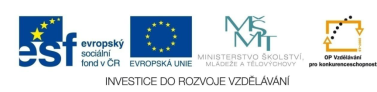 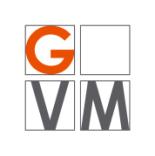 ProjektŠABLONY NA GVMGymnázium Velké Meziříčíregistrační číslo projektu: CZ.1.07/1.5.00/34.0948IV-2     Inovace a zkvalitnění výuky směřující k rozvoji matematické gramotnosti žáků středních školKvadratické rovnice s parametrem Kvadratické rovnice s parametremPříklad 1	Řešte v R kvadratickou rovnici s parametrem :Řešení:	Daná rovnice je kvadratická pro . Pro  dostáváme po dosazení do rovnice nepravdivý výrok , rovnice nemá řešení.	Dále tedy uvažujme případ  . Daná rovnice je kvadratická a o jejím řešení rozhoduje diskriminant ..	Daná rovnice má řešení.Případ  však nebudeme uvažovat (viz předchozí) a po dosazení  do zadání dostáváme rovnici . Jejím řešením je dvojnásobný kořen .	Rovnice nemá reálné kořeny.	Shrnutí:	Příklad 2	Řešte v R kvadratickou rovnici s parametrem :Řešení:	Daná rovnice je kvadratická pro . Je-li , je rovnice lineární a dostáváme.Jejím řešením je				 .Dále tedy budeme pokračovat za předpokladu, že . Rovnice bude kvadratická a o řešení rozhoduje diskriminant D. V našem případě jea proto D = . Řešením rovnice     získáme nulové body a to			a	.Protoa daná rovnice má řešení 		pro     nebo pro   Potom pro    je   			a pro    je		 		pro   	a daná rovnice nemá reálné kořeny.Shrnutí:Příklad 3	Při kterých hodnotách parametru  má rovnice 	dvojnásobný reálný kořen?Řešení:	Je-li , je zadaná rovnice lineární a řešením je jediný kořen . Dále budeme uvažovat, že .	Určíme si diskriminant . Rovnice bude mít jeden dvojnásobný reálný kořen v případě, že , tj. pro  a ; .Potom zadaná rovnice má tvar  a jejím řešením je dvojnásobný reálný kořen .Potom zadaná rovnice má tvar  a jejím řešením je dvojnásobný reálný kořen .Shrnutí:Úlohy k procvičeníV množině reálných čísel řešte rovnici s parametrem :.V množině reálných čísel řešte rovnici s parametrem : Určete, pro které hodnoty parametru  má rovnice dvojnásobný reálný kořen.Určete, pro které hodnoty parametru  má rovnice dva reálné různé kořeny.Použité zdroje a literatura:BENDA, Petr. A KOL. Sbírka maturitních příkladů z matematiky. 8. vydání. Praha: SPN, 1983. ISBN 14-573-83.BUŠEK, Ivan a CALDA Emil. Matematika pro gymnázia – Základní poznatky z matematiky. 4. vydání. Praha: Prometheus, 2008. ISBN 978-80-7196-366-0.BUŠEK, Ivan. Řešené maturitní úlohy z matematiky. 1. vydání. Praha: SPN, 1985. ISBN 14-639-85.CIBULKOVÁ, Eva a KUBEŠOVÁ Naděžda. Matematika – přehled středoškolského učiva. 2. vydání. Nakl. Petra Velanová, Třebíč, 2006. ISBN 978-80-86873-05-3.FUCHS, Eduard a Josef KUBÁT. A KOL. Standardy a testové úlohy z matematiky pro čtyřletá gymnázia. 1. vydání. Praha: Prometheus, 1998. ISBN 80-7196-095-0.CHARVÁT, Jura a KOL. Matematika pro gymnázia – Rovnice a nerovnice. 4. vydání. Praha: Prometheus, 2008. ISBN 978-80-7196-362-2.PETÁKOVÁ, Jindra. Matematika: příprava k maturitě a přijímacím zkouškám na vysoké školy. 1. vydání. Praha: Prometheus, 1999. ISBN 80-7196-099-3.POLÁK, Josef. Přehled středoškolské matematiky. 4. vydání. Praha: SPN, 1983. ISBN 14-351-83.SCHMIDA, Jozef a KOL. Sbírka úloh z matematiky pro I. ročník gymnázií. 2. vydání. Praha: SPN, 1986. ISBN 14-237-86.AutorPetr VránaJazykDatum vytvořeníčeština17. 11. 2012Cílová skupinažáci 16 – 19 letStupeň a typ vzdělávánígymnaziální vzděláváníDruh učebního materiáluvzorové příklady a příklady k procvičeníOčekávaný výstupžák ovládá řešení kvadratických rovnic s parametrem a umí je aplikovat při řešení úlohAnotacemateriál je vhodný nejen k výkladu a procvičování, ale i k samostatné práci žáků, k jejich domácí přípravě, velké uplatnění najde zejména při přípravě žáků k maturitní zkoušceaKaKpx-2aKaK